PASCO COUNTY MIDDLE SCHOOLS   EASTSIDE ATHLETIC CONFERENCE       VOLLEYBALL 2020-21  (covid edition #2  8/18/2020)September 21		Centennial		@	Cypress CreekMonday		Pine View		@	Rushe			Weightman		@	Dr. Long			Stewart		@	PascoSeptember 24		Weightman		@	CentennialThursday		Stewart		@	Rushe			Pine View		@	Pasco			Cypress Creek		@	Dr. LongSeptember 28		Pasco			@	RusheMonday		Stewart		@	Pine View			Centennial		@	Dr. Long			Cypress Creek 		@	WeightmanOctober 1		Cypress Creek		@	StewartThursday		Rushe			@	Centennial			Dr. Long		@	Pasco			Weightman		@ 	Pine ViewOctober 5		Paco			@	Cypress CreekMonday		Dr. Long		@	Stewart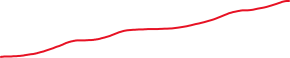 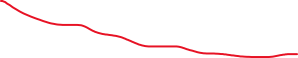 			Centennial		@	Pine View			Rushe			@	WeightmanOctober 8		Stewart		@	WeightmanThursday		Pasco			@	Centennial			Pine View		@	Dr. Long			Rushe			@	Cypress CreekOctober 12		Centennial		@	StewartMonday 		Pine View		@	Cypress Creek			Weightman		@	Pasco			Dr. Long		@	RusheOctober 15		Dr. Long		@	WeightmanThursday		Rushe			@	Pine View			Cypress Creek		@	Centennial			Pasco 			@	StewartJV matches start at 6 and Varsity matches follow  - Games are played at the Middle School Gyms